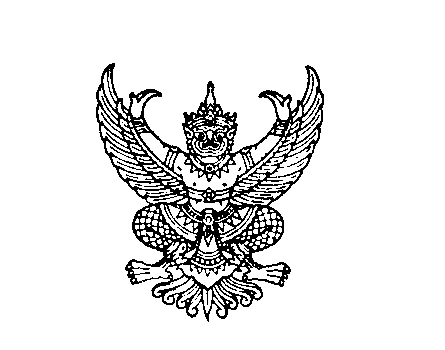 ที่ มท 0816.4/วถึง  สำนักงานส่งเสริมการปกครองท้องถิ่นจังหวัด ทุกจังหวัดตามที่กระทรวงมหาดไทย กระทรวงการพัฒนาสังคมและความมั่นคงของมนุษย์ 
กระทรวงสาธารณสุข และกระทรวงศึกษาธิการ ได้ลงนามในบันทึกข้อตกลงความร่วมมือการบูรณาการ
ความร่วมมือการพัฒนาคนตลอดช่วงชีวิต (กลุ่มเด็กปฐมวัยและผู้สูงอายุ) ซึ่งกระทรวงมหาดไทย
โดยกรมส่งเสริมการปกครองท้องถิ่นรับผิดชอบตัวชี้วัดที่ 5 ส่งเสริมครอบครัวอบอุ่นและชุมชนเข้มแข็ง 
โดยภายในปีงบประมาณ พ.ศ. 2564 องค์กรปกครองส่วนท้องถิ่น (เทศบาลและองค์การบริหารส่วนตำบล) ร้อยละ 70 หรือ 5,441 แห่ง จะต้องดำเนินงานตามโครงการส่งเสริมการเรียนรู้เด็กปฐมวัย ท้องถิ่นไทย 
ผ่านการเล่น (สนามเด็กเล่นสร้างปัญญา) นั้น กรมส่งเสริมการปกครองท้องถิ่นจึงขอความร่วมมือจังหวัดดำเนินการตอบแบบรายงาน
โครงการส่งเสริมการเรียนรู้เด็กปฐมวัย ท้องถิ่นไทย ผ่านการเล่น (สนามเด็กเล่นสร้างปัญญา) ตามแบบที่ส่งมาพร้อมนี้ ทั้งนี้ ขอให้จังหวัดรายงานผลตามแบบที่กำหนดทั้ง 2 แบบ ในรูปแบบไฟล์ Microsoft Excel 
ให้กรมส่งเสริมการปกครองท้องถิ่นทราบ ภายในวันที่ 5 มีนาคม 2564 ทาง email : dla0816.4@gmail.com กรมส่งเสริมการปกครองท้องถิ่นกุมภาพันธ์  ๒๕64		กองส่งเสริมและพัฒนาการจัดการศึกษาท้องถิ่นกลุ่มงานส่งเสริมการจัดการศึกษาปฐมวัยและศูนย์พัฒนาเด็กเล็ก  โทร. ๐ - ๒๒๔๑ – ๙๐21-3 ต่อ 414 โทรสาร ๐ - ๒๒๔๑ – ๙๐21-3 ต่อ 418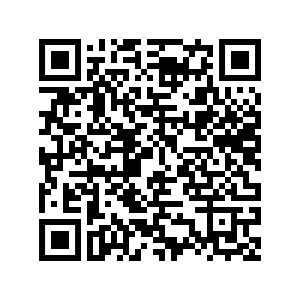 